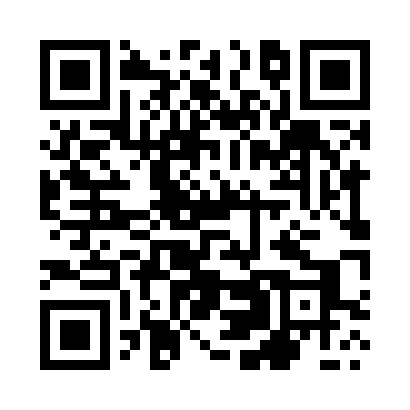 Prayer times for Jurowce, PolandMon 1 Apr 2024 - Tue 30 Apr 2024High Latitude Method: Angle Based RulePrayer Calculation Method: Muslim World LeagueAsar Calculation Method: HanafiPrayer times provided by https://www.salahtimes.comDateDayFajrSunriseDhuhrAsrMaghribIsha1Mon3:566:0012:314:577:039:002Tue3:535:5812:314:597:059:023Wed3:495:5512:305:007:079:054Thu3:465:5312:305:017:089:075Fri3:435:5112:305:037:109:106Sat3:405:4812:305:047:129:127Sun3:375:4612:295:057:149:158Mon3:345:4412:295:067:169:179Tue3:305:4112:295:087:179:2010Wed3:275:3912:295:097:199:2211Thu3:245:3712:285:107:219:2512Fri3:215:3412:285:117:239:2813Sat3:175:3212:285:137:259:3114Sun3:145:3012:275:147:269:3315Mon3:105:2712:275:157:289:3616Tue3:075:2512:275:167:309:3917Wed3:035:2312:275:177:329:4218Thu3:005:2112:275:197:349:4519Fri2:565:1812:265:207:359:4820Sat2:535:1612:265:217:379:5121Sun2:495:1412:265:227:399:5422Mon2:455:1212:265:237:419:5723Tue2:415:1012:265:257:4310:0024Wed2:385:0712:255:267:4410:0325Thu2:345:0512:255:277:4610:0726Fri2:305:0312:255:287:4810:1027Sat2:265:0112:255:297:5010:1328Sun2:224:5912:255:307:5110:1729Mon2:184:5712:255:317:5310:2130Tue2:134:5512:245:327:5510:24